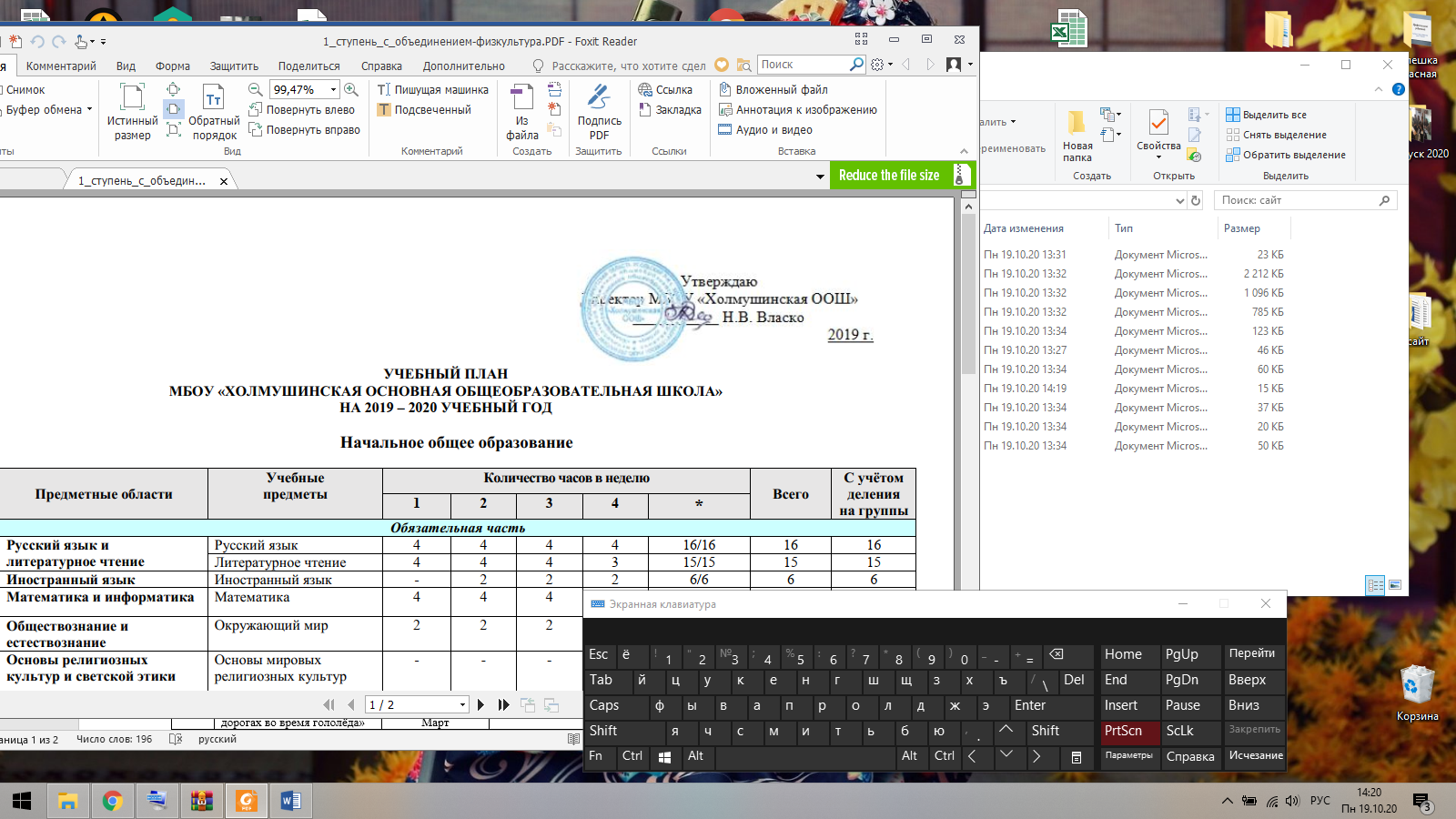                                                                                                        «  01 »   сентября   2020 г.ПЛАНмероприятий по предупреждению ДДТ на 2020-2021 год.                                                                                                Составила:___________(О.А.Короткова)№НаименованиемероприятияСрок выполненияОтветственныйОтметка о выполнении1.Инструктивно – методическое мероприятие с педагогическими работниками по методике проведения занятий с детьми по ПДД      сентябрьКороткова О.А.2Встреча школьников с работниками ГИБДДв течение годаЛазарева Р.М3Обновить стенд: «Правила дорожного движения»Май-августЛазарева Р.МКороткова О.А.4.Изучение Правил дорожного движения с детьми согласно программы (10 часов) (кл.часы)ежемесячноКлассные рук-ли5.Провести инструктаж с учащимися: «Правила безопасного поведения на дорогах во время гололёда»НоябрьМарт Кл. рук-ли6.Провести выставку детских рисунков по безопасности дорожного движения: «Дорога – это опасно»январьГаранина Ю.А.7.Провести конкурс сочинений на тему: «На дороге не зевай!»февральГубарева Т.В.8.На родительских собраниях обсуждать вопросы о профилактике детского дорожно – транспортного травматизма и правилах поведения на дорогах во время гололёда, об обязательном применении ремней безопасности и детских удерживающих устройств при перевозке детей в салоне автомобиля.в теч. года.Лазарева Р.М.   Короткова О.А9.Доводить до сведения педагогических работников и учащихся информацию  о ДТП в районе.в теч.года.Короткова О.А.10.Участие в районном конкурсе «Безопасное колесо»апрельЛазарева Р.М.